Аннотация к видеотеке по лексическим темамПоиск новых, более эффективных способов обучения на современном этапе связан с широким использованием в логопедической работе DVD и средств мультипликации. Такие способы усиливают наглядность и тем самым повышают осознанность воспринимаемого материала. Динамичность, красочность и яркость мультипликационных фильмов, просмотр которых сопровождается выразительным озвучиванием героев, музыкой, вызывают у детей различные эмоциональные переживания и благоприятно влияют на познавательную деятельность, обогащают ее чувственную основу.В подготовительной к школе группе в нашем детском саду широко используются мультфильмы как в непосредственно образовательной деятельности по развитию связной речи и лексико-грамматических средств языка, так и в совместной деятельности.Мультфильмы, используемые при прохождении лексических тем.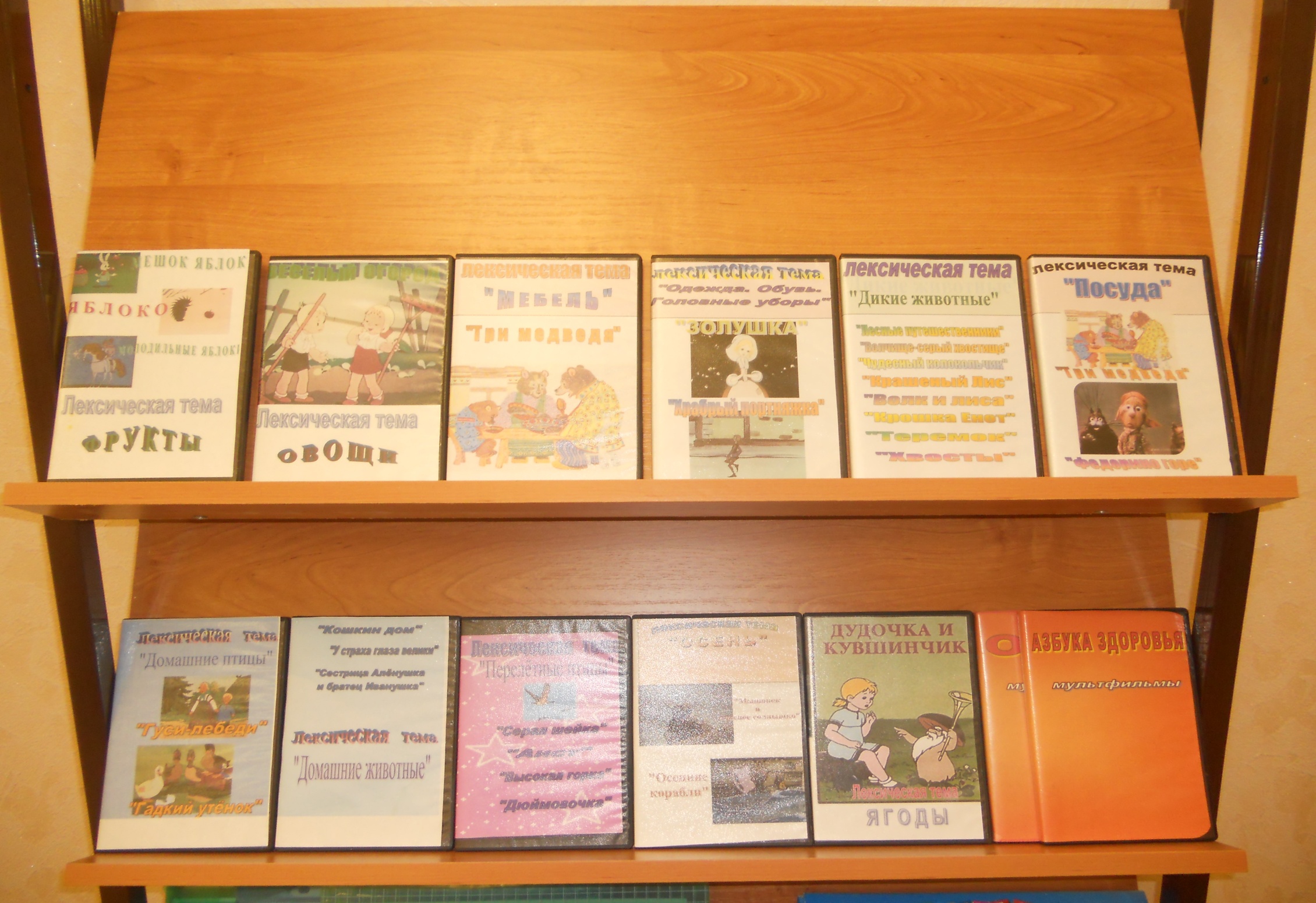 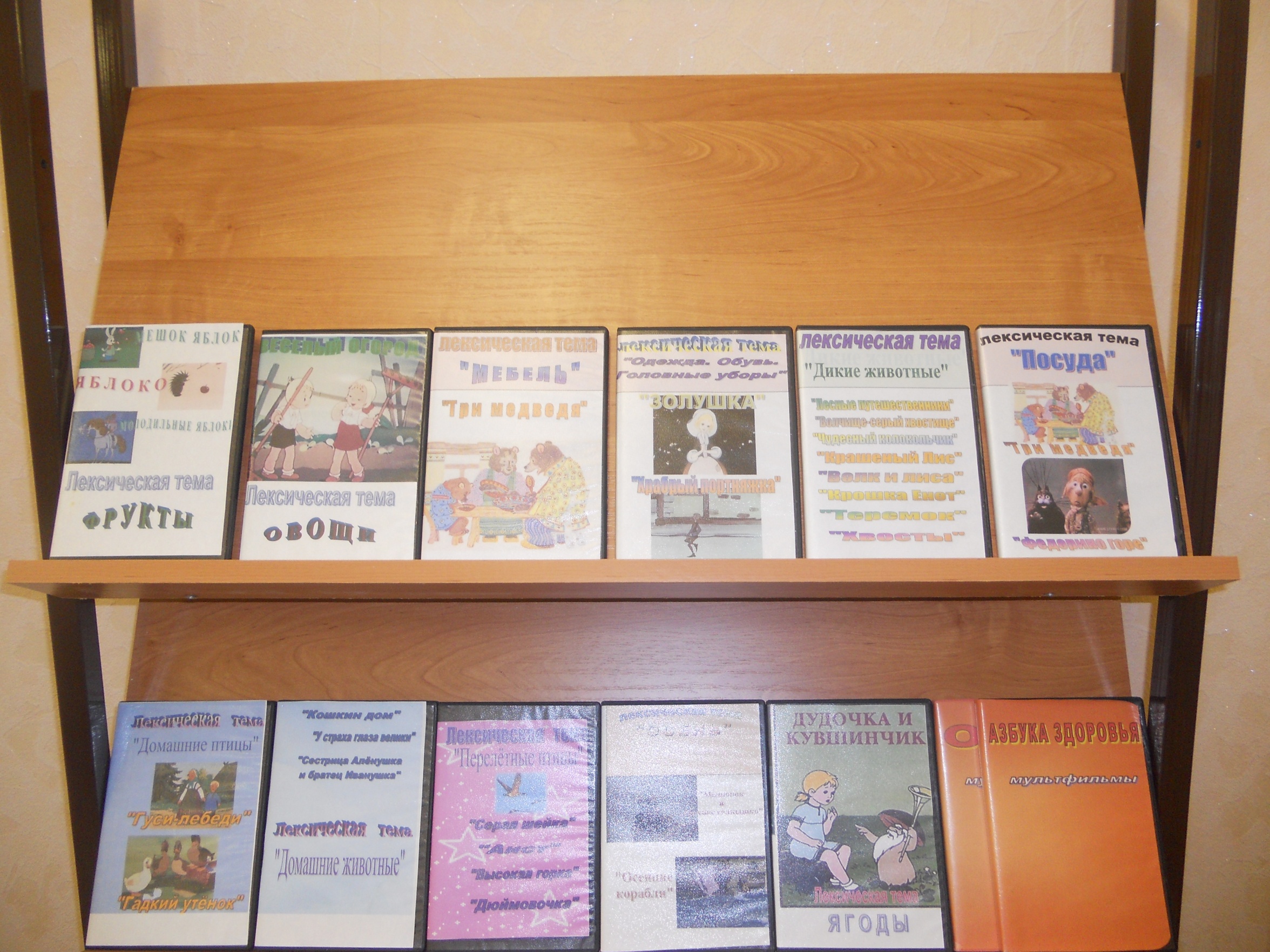 Лексическая темаМультфильмыОвощиВеселый огородФруктыМолодильные яблокиМешок яблокЯблокоОсеньМышонок и красное солнышкоОсенние кораблиЯгодыДудочка и кувшинчикОдежда. Обувь. Головные уборыЗолушкаХрабрый портняжкаМебельТри медведяПосудаФедорино гореТри медведяДикие животныеЛесные путешественникиХвостыВолк и лисаТеремокМаша и медведьКрошка-енотКрашеный лисВолчище-серый хвостищеДомашние животныеКошкин домУ страха глаза великиСестрица Аленушка и братец ИванушкаКотенокЧудо-мельницаДомашние птицыГуси-лебедиГадкий утенокПерелетные птицыСерая шейкаАистВысокая горкаДюймовочкаЗимаСнегурочкаСнеговик-почтовикЗимняя сказкаМороз ИвановичСеребряное копытцеПодготовка животных к зимеЗимовье зверейЗимняя сказкаПрофессияВолшебная птицаВеснаСнегурочкаНа масленицеЛетоДед Мороз и летоРадугаНасекомыеМуха-ЦокотухаКак Муравей домой спешилЦветыЧудесный колокольчикДудочка и кувшинчикЦветик-семицветикДомПриключения домовенка КузиДядя Федор, пес и котСказка о мертвой царевне  и семи богатыряхДень защитника ОтечестваСказка о солдатеСемьяАленький цветочекЗимующие птицыРастрепанный воробейВозвращение блудного попугаяИгрушкиНеобыкновенный матчЩелкунчикСтойкий оловянный солдатикСпортШайбу-шайбуНехочумбаНеобыкновенный матчШколаВ стране невыученных уроковВовка в тридесятом царстве